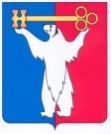 АДМИНИСТРАЦИЯ ГОРОДА НОРИЛЬСКАКРАСНОЯРСКОГО КРАЯПОСТАНОВЛЕНИЕ09.04.2024                                         г. Норильск 			                      № 158О проведении капитального ремонта общего имущества многоквартирных домов в соответствии с муниципальной программой «Комплексное социально-экономическое развитие города Норильска» На основании ходатайства общества с ограниченной ответственностью «Управляющая компания «Жилкомсервис-Норильск» (ИНН 2457077736, ОГРН 1142457001610, далее – управляющая организация), в связи с непринятием собственниками помещений многоквартирного дома, включенного в подпрограмму 3 «Модернизация жилищно-коммунального хозяйства, восстановление его инженерной и коммунальной инфраструктуры» муниципальной программы «Комплексное социально-экономическое развитие города Норильска», утвержденной постановлением Администрации города Норильска от 09.12.2021 № 599 (далее – Муниципальная программа), решений о проведении капитального ремонта в отношении общего имущества, руководствуясь статьями 165, 189 Жилищного кодекса Российской Федерации, подпунктом «з» пункта 2.11 Порядка предоставления из средств местного бюджета управляющим организациям, товариществам собственников жилья субсидии на финансовое обеспечение (возмещение) затрат по проведению капитального ремонта многоквартирных домов жилищного фонда муниципального образования город Норильск, утвержденного Постановлением Администрации города Норильска от 19.06.2009 № 303, ПОСТАНОВЛЯЮ:1. Утвердить Перечень многоквартирных домов, расположенных на территории муниципального образования город Норильск, включенных в Муниципальную программу, собственники которых не приняли решение о проведении капитального ремонта общего имущества в этих домах в соответствии с подпрограммой 3 «Модернизация жилищно-коммунального хозяйства, восстановление его инженерной и коммунальной инфраструктуры» муниципальной программы «Комплексное социально-экономическое развитие города Норильска», утвержденной постановлением Администрации города Норильска от 09.12.2021 № 599, согласно приложению к настоящему постановлению.2. Провести капитальный ремонт общего имущества собственников помещений в многоквартирных домах, расположенных на территории муниципального образования город Норильск, включенных в Муниципальную программу согласно приложению к настоящему постановлению.3. Муниципальному казенному учреждению «Управление жилищно-коммунального хозяйства» направить копию настоящего постановления управляющей организации в течение трех рабочих дней со его дня издания, в целях уведомления о принятом решении собственников помещений многоквартирных домов, указанных в приложении к настоящему постановлению, путем размещения объявлений на информационных досках в многоквартирных домах и на официальном сайте управляющей организации.4. Опубликовать настоящее постановление в газете «Заполярная правда» и разместить его на официальном сайте муниципального образования город Норильск.5. Настоящее постановление вступает в силу с даты его подписания.Глава города Норильска						                        Д.В. КарасевПриложениек постановлению Администрации города Норильскаот 09.04.2024 № 154№ п\пАдрес многоквартирного домаВид работ1.ул. Богдана Хмельницкого, д. 21термостабилизация грунтов под многоквартирными домами и социальными объектами (бурение температурных скважин, ПСД и мероприятия по термостабилизации)